LESSON 5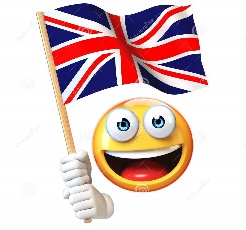 HELLO KIDS! 		HOW ARE YOU? IT’S TIME FOR ENGLISH!Ti è piaciuta la storia della carota gigante? Ascolta e segui sulla scheda allegata la seconda parte…hai indovinato come continua la storia?The very big carrot- part 2: listen to the story and follow along (ascolta la continuazione della storia che ti ho inviato su whatsapp e segui sulla scheda allegata. (Non è necessario che la stampi). Listen and repeat (Dopo aver ascoltato più volte, ferma la registrazione dopo ogni frase e ripeti). Draw and write in your English exercise book (nel quaderno, illustra la storia, prendendo spunto dalla scheda e  copia  il testo sotto ogni vignetta).Guess … what happens next? (Prova ad indovinare cosa succederà dopo e scrivilo con la matita alla fine del lavoro sul quaderno). The farmer pulls out the carrot and makes a soup (Il Contadino riesce a tirare fuori la carota e prepara una zuppa)The farmer calls his wife (Il contadino chiama in aiuto alla moglie)3. The farmer calls the cow (Il contadino chiama in aiuto la mucca )4. The carrot is broken (La carota si rompe)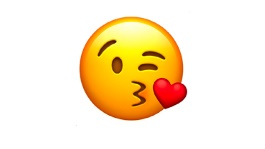 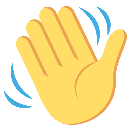 See you on Wednesday!	 Bye bye! 